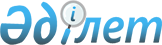 О вопросах организации деятельности Комиссии Таможенного союза
					
			Утративший силу
			
			
		
					Решение Комиссии таможенного союза от 28 января 2011 года № 517. Утратило силу решением Коллегии Евразийской экономической комиссии от 20 ноября 2018 года № 186.
      Сноска. Утратило силу решением Коллегии Евразийской экономической комиссии от 20.11.2018 № 186 (вступает в силу по истечении 30 календарных дней с даты его официального опубликования).
      Комиссия Таможенного союза решила:
      1. Одобрить проект решения Межгосударственного Совета ЕврАзЭС (Высшего органа Таможенного союза) на уровне глав государств (прилагается).
      2. Просить глав государств – членов Таможенного союза подписать указанный в пункте 1 настоящего Решения документ в рабочем порядке.
      Члены Комиссии Таможенного союза: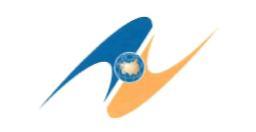  ЕВРАЗИЙСКОЕ ЭКОНОМИЧЕСКОЕ СООБЩЕСТВО
МЕЖГОСУДАРСТВЕННЫЙ СОВЕТ
      __________________________________________________
      Проект РЕШЕНИЕ
      "____" ___________ 2011 г.           №                  г. Об утверждении члена Комиссии Таможенного союза
от Республики Беларусь
      Межгосударственный Совет Евразийского экономического сообщества (Высший орган Таможенного союза) на уровне глав государств решил:
      Утвердить Заместителя Премьер-министра Республики Беларусь Румаса Сергея Николаевича членом Комиссии Таможенного союза от Республики Беларусь, освободив от этих обязанностей А.В.Кобякова.
      Члены Межгосударственного Совета:
					© 2012. РГП на ПХВ «Институт законодательства и правовой информации Республики Казахстан» Министерства юстиции Республики Казахстан
				
От Республики
Беларусь
От Республики
Казахстан
От Российской
Федерации
С. Румас
У. Шукеев
И. ШуваловПриложение
к Решению Комиссии
Таможенного союза
от 28 января 2011 г. № 517
От
Республики
Беларусь
От
Российской
Федерации
От
Республики
Казахстан